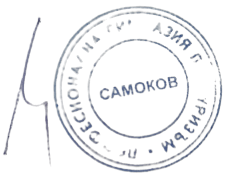 УТВЪРЖДАВАМ:ДИРЕКТОР: /БОРИСЛАВА ХАДЖИЙСКА/УЧИЛИЩНА ПРОГРАМАЗА ГРАЖДАНСКО, ЗДРАВНО,ЕКОЛОГИЧНО И ИНТЕРКУЛТУРНО ОБРАЗОВАНИЕНастоящата Училищна програма за гражданско, здравно, екологично и интеркултурно образование в ПГТ е част от Стратегията за развитието на училищетоОБЩИ ПОЛОЖЕНИЯГражданското, здравното, екологичното и интеркултурното образование се осъществяват в училищното образование в различни форми. Интегрирано е в учебното съдържание на учебните предмети в рамките на общообразователната подготовка от VIII до XII клас. Възможно е да се преподава интегрирано в часа на класа, в дейностите по интереси, в извънкласни училищни, извънучилищни и междуучилищни дейности, както и при общата подкрепа за личностно развитие.ДОС за гражданското, здравното, екологичното и интеркултурното образование се определя с наредба. Държавният образователен стандарт определя: (чл.1. ал. 1 от Наредба за ГЗЕИО)Същността и целите на гражданското, здравното, екологичното и интеркултурното образование;Начините и формите за осъществяване на гражданското, здравното, екологичното и интеркултурното образование;рамковите изисквания за резултатите от обучението по гражданско, здравно, екологично и интеркултурно образование;институционалните политики за подкрепа на гражданското, здравното, екологичното и интеркултурното образование.ПРИОРИТЕТИФормиране на гражданско съзнание и граждански добродетели и е свързано със знания за устройството на демократичното общество, за правата и задълженията на гражданина и с умения и готовност за отговорно гражданско поведение.Развитие на умения за създаване или поддържане на здравословен стил и условия на живот и за доброволното адаптиране към поведение, благоприятстващо здравето.З. Формиране на екологична култура, екологично съзнание и екологично поведение в тяхната взаимна връзка с оглед познаване на екологичните закони, защита, подобряване, управление и разумно използване на природните ресурси, както и опазване на природната среда и на екологичното равновесие.4. Усвояване на знания за различни измерения на културните идентичности и за основни характеристики на интеркултурните отношения, формиращо позитивно отношение към разнообразието във всички области на човешкия живот, както и умения и нагласи за конструктивни взаимодействия в мултикултурна среда.ЦЕЛИИЗГРАЖДАНЕ НА АВТОНОМНА И АКТИВНА ЛИЧНОСТ ПОДЦЕЛИ:Да разбира и отстоява общочовешките ценности, ценностите на демокрацията и човешките права, участва в гражданския, политическия и социалния живот по отговорен, съзидателен и ефективен за себе си и за обществото начин;Да познава институциите, структурата и процедурите на демократичното общество, икономическите и политическите реалности на глобализиращия се свят;Да зачита значимостта на всяка човешка личност в многообразието от нейните идентичности, признава правото и ценността на различието, приема равнопоставеност на всички в общото социално пространство;Да осъзнава и цени своята културна идентичност;Да взаимодейства с членовете на семейството си, общността и другите хора по конструктивен и уважителен начин;Да изразява обосновано и критично гражданската си позиция;Да взема самостоятелни решения относно своето развитие, проявява инициативност и способност да си поставя цели, да планира и да обосновава действията си;Да носи отговорност за поведението си и оценява влиянието на постъпките си за своя живот и този на другите хора;Да подбира адекватна информация, продукти и услуги за подобряване на здравето и поддържа здравословен начин на живот за себе си и за околните;Да познава и спазва нормите за екологична култура и поведение с оглед опазване на природата и създаване на устойчива околна среда;Да познава механизмите на публичните институции и гражданското общество за прилагане на споделена отговорност за опазване на околната среда и проявява готовност за участие в тях;Да умее да прави връзки между отделни сфери на обществения живот и да разбира причините за социалните неравенства, екологичните и глобалните предизвикателства.ФУНКЦИОНИРАНЕ НА УЧИЛИЩЕТО КАТО АВТОНОМНА, АКТИВНА И САМОРАЗВИВАЩА СЕ ОБЩНОСТДа възпитава в демократичните ценности;Да насърчава инициативност, отговорност, солидарност, социална чувствителност и критичност у всички участници в образователната система;З. Да утвърждава устойчива, включваща, демократична и здравословна среда, свободна от различните форми на агресия и дискриминация;Да изгражда и поддържа позитивен психологически климат и възможности за избори, свързани със здравето, екологията, гражданското участие, междукултурна толерантност, взаимното разбиране, зачитане и уважение;Да създава позитивна образователна среда за диалог между представителите на различните културни общности в зависимост от тяхната възраст и компетентности, включително и чрез формите на ученическото участие и самоуправление.НАЧИНИ И ФОРМИ НА ОСЪЩЕСТВЯВАНЕ НА ГРАЖДАНСКОТО,ЗДРАВНОТО, ЕКОЛОГИЧНОТО И ИНТЕРКУЛТУРНОТО ОБРАЗОВАНИЕВ процеса на придобиването на всички видове училищна подготовка.В часа на класа, включително и чрез ученическото самоуправление;З. В заниманията по интереси в рамките на целодневна организация на учебния ден;В рамките на дейностите по обща подкрепа за личностно развитиеПо проект „Подкрепа за успех”Разработване на проектиИНСТИТУЦИОНАЛНИ ПОЛИТИКИ ЗА ПОДКРЕПА НА ГРАЖДАНСКОТО, ЗДРАВНОТО, ЕКОЛОГИЧНОТО И ИНТЕРКУЛТУРНОТО ОБРАЗОВАНИЕВЪЗПИТАВАНЕ В ТРАЙНИ НАВИЦИ ЗА ОТДАВАНЕ НА ПОЧИТ И ИЗРАЗ НА НАЦИОНАЛНОТО САМОСЪЗНАНИЕОПРЕДЕЛЯНЕ НА УЧИЛИЩНИ РИТУАЛИа) Всички официални празници, които се отбелязват в училището да започват с химна на Република България.б) На 15 септември и 30 юни всички ученици, педагогически специалисти и гости посрещат и изпращат училищното знаме, носено от знаменосец и двама асистенти, показали добри резултати в образователно възпитателния процес.в) официално раздаване на дипломи и свидетелства на зрелостниците 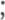 г) награждаване на отличили се ученици и учители;д) поддържането на училищен кът и съхраняването на училищното знаме;е)честването на национални празници, на официалните празници, на дните на национални герои и будители, на празника на патрона на училището;Честване на 27.09 – патронен празника на ПГТ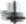 Честване на Деня на народните будители ;Тържествено отбелязване на обесването на Васил Левски 19.02;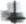 Честване на 03.03 — Освобождението на България;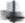 Денят на самоуправлението на 09.05 — Ден на Европа: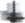 Тържествено честване на 24.05 — Ден на славянската писменост;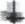 Честване на 2-ри юни —ден на Ботев и на падналите за свободата на България ;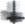 ОПРЕДЕЛЯНЕ НА УЧИЛИЩНИ СИМВОЛИ И ДРУГИ ОТЛИЧИТЕЛНИ ЗНАЦИзнаме и лого на училището почетен плакет и грамоталетописна книгапочетен плакет при честване годишнини на училищетоОДКРЕПА НА ИНИЦИАТИВНОСТТА И УЧАСТИЕТО НА ДЕЦАТА И УЧЕНИЦИТЕ ЧРЕЗ ПОДХОДЯЩИ ЗА ВЪЗРАСТТА ИМ ВКЛЮЧВАЩИ ДЕМОКРАТИЧНИ ПРАКТИКИУчастие в Ученически съвет като форми на ученическо самоуправление;Организиране на доброволчески дейности във и извън училище;Поддържане на училищната интернет страница с информация за активното участие на учениците в различни изяви- конкурси, състезания, олимпиади, изложби, проекти0рганизиране на училищни празници, кампании и събития съобразно календара на световните, международните, европейските, националните, общинските, местните, професионалните и културните дати и празници;Подкрепящи здравето:01. 12. - Световен Ден за Борба срещу СПИН- ежегодни мероприятия;17. 05. - Национален Ден на спорта — да се отбележи в часовете по ФВС по преценка на преподавателите.           31. 05. - Световен Ден без тютюнопушене — беседа с презентации в ЧК4.2 Подкрепящи толерантността:16. 11. Международен Ден на толерантността — беседа в ЧК, изработване на табла в часовете по изобразително изкуство. Световен ден за борба с тормоза в училищеПодкрепящи социалната чувствителност:18. 11. - Световен Ден в памет на жертвите на катастрофи— мероприятия свързани с този ден.Подкрепящи правата на човека - беседи в ЧКПодкрепящи опазването на околната среда: 22. 03. - Световен ден на Земята (водата)Организиране на обучения на връстници от връстници: тема: Защита на населението от бедствия и аварии, Оказване на първа помощ на пострадал, Превенция на спин, Превенция на зависимостиУчастие в клубове и групи по интереси;Реализиране на форми на посредничество, решаване на конфликти, превенция на агресията- разписани детайлно в План на педагогическия съветник. Целта е осигуряване на подкрепа за личностно развитие [обща и допълнителна], на подходяща физическа, психологическа и социална среда за развитие на способностите и уменията на учениците, в съответствие с индивидуалните образователни потребности на всеки ученик и в съответствие с разработените стратегии за подкрепа за личностно развитие. Спомагане за успешното преодоляване от учениците на възникнали затруднения и конфликти в училище семейството и обществото.Проучване на мненията, нагласите и очакванията на учениците относно процеса и съдържанието на училищното образование и предложения по училищния живот;ПОДКРЕПА ЗА МУЛТИКУЛТУРНАТА СРЕДА В УЧИЛИЩЕТООбщи положения — ПГТ се обучават ученици от различни етноси: български, ромски. На ниво училище и клас се организират дейности, свързани с успешното интегриране на ученици от малцинствените групи.ДЕЙНОСТИА) В ЧАСА НА КЛАСА ЧРЕЗ ЗАНИМАНИЯ, ДЕЙНОСТИ И ПРОЕКТИ ПО ТЕМАТИЧНИ ОБЛАСТИ:патриотично възпитание и изграждане на националното самочувствие;толерантността и интеркултурния диалог;защита на населението при бедствия и аварии и оказване на първа помощ;превенция на насилието, справяне с гнева и агресията и мирно решаване на конфликти;превенция на тероризма и поведение при терористична заплаха, киберзащита;превенция и противодействие на корупцията.кариерно ориентиранеФинансова и правна грамотност, вкл. и „Моето първо работно“Военно обучение и защита на родинатаБ) УЧЕНИЧЕСКО САМОУПРАВЛЕНИЕВсяка паралелка избира свой ученически съвет, който подпомага дейността на класния ръководител и инициира дейности на ниво клас;Утвърждаване дейността на ученическия съвет като форма на демократичното училищно самоуправление.В състава на ученическия съвет влизат председателите на паралелките от VIII до XІІ клас.Правила на паралелкаУченическият съвет има тричленно ръководство, което се избира с гласуване за всяка учебна година.Редовни заседания на УС се провеждат всяка седмица.Ученическият съвет разработва годишен план съобразен с годишния план на училището.Представители на ученическия съвет имат право да взимат участие в педагогически съвети и в заседания на обществения съвет в училище.Ученическият съвет участва в разработването на етичен кодекс на училището.Ученическият съвет разработва и участва в реализирането на проекти.V ИНТЕГРИРАНО ПО УЧЕБНИ ПРЕДМЕТИ ЦЕЛИ:Повишаване на качеството на образованието чрез използване на различни образователни иновации.Поставяне на ученика в центъра на цялостната педагогическа дейност, в отговорна активна позиция при овладяване на знанията, формиране на различни компетенции и развитие на умения за учене през целия живот.Създаване на условия за делова и хуманна атмосфера на откритост и гласност, на взаимно доверие при постигане на успехи и неуспехи, трудности и проблеми.ФОРМИ:В процеса на придобиване на общообразователна подготовка по отделни учебни предмети - биология и здравно образование, история и цивилизация, география и икономика.Интегрирано чрез ориентиране на обучението по общообразователните предмети към придобиване на ключовите компетентности.Чрез добри практики в професионалното обучение на нашите ученици.ПРИМЕРНИ ТЕМИ ПО ГРАЖДАНСКО, ЗДРАВНО, ЕКОЛОГИЧНО И ИНТЕРКУЛТУРНО ОБАЗОВАНИЕ ЗА ЧАСОВЕТЕ, КОИТО НЕ СЕ ВОДЯТ ОТ УЧИТЕЛИ СПЕЦИАЛИСТИ, ПО ВРЕМЕ НА ЗАМЕСТВАНЕ НА ОТСЪСТВАЩ УЧИТЕЛЗДРАВНО ОБРАЗОВАНИЕГРАЖДАНСКО ОБРАЗОВАНИЕЛичната хигиена, чистота и здраве – правила,които са задължителниМедиите и глобалната мрежа в обществения животКак да се храним и живеем здравословноСамовъзпитание на волята – ”Изгради се сам”Измамните блаженства – алкохол, цигари,наркотициОбщуване между родители и децаЗдравословно хранене и вредата от диетите –анорексия , булимияЗаедно срещу домашното насилиеПубертетът и хигиена на човешкото тялоКонфликтите – как да ги разрешавамеИнтимност и интимни отношенияТрафикът на хора или съвременното робствоБолести, предавани по полов пътПравилата в обществото – гаранция за сигуренЖивотХИВ и СПИН, какво да правя?Новият наркотик Интернет – как да се спасимМетоди на контрацепцияПристрастяване към хазартни игриМладите хора и зависимоститеНе на агресията и насилиетоПубертет – как да подготвим децата?Права и отговорности – какво зная и не зная заТяхХигиена на половата система. Психично здравеМетоди на сектите и травми нанесени от тяхЕКОЛОГИЧНО ОБРАЗОВАНИЕИНТЕРКУЛТУРНО ОБРАЗОВАНИЕЧовешкото всекидневие – източници назамърсяванеЛесно ли е да бъдеш толерантен?Видове отпадъци – битови, производствени,строителни и др.Конфликти в мултикултурна средаВидове замърсявания на околната среда -последициДа приемем различния до нас, защото и ние смеразлични от негоВодата – природен ресурс и основен факторна животТолерантност, търпимост, уважение към другитеи към себеКатегории защитени територииПриятели и врагове – междуполовоРазбирателствоЕкологични проблеми – природни бедствияОбщуване с връстницитеРазделно събиране на отпадъци . РециклиранеМоята личност и моят свят